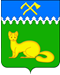 АДМИНИСТРАЦИЯ БОГУЧАНСКОГО СЕЛЬСОВЕТАБОГУЧАНСКОГО РАЙОНАКРАСНОЯРСКОГО КРАЯ                      ПОСТАНОВЛЕНИЕ13.07.2023	с.	Богучаны		       № 140-пО предоставлении разрешения на размещение временного нестационарного торгового объекта в с. Богучаны ул. Строителей, 3 ПРассмотрев предоставленные материалы и заявление ИП Раджабова Б.И. о выдаче разрешения на размещение нестационарного торгового объекта (временного торгового павильона) по адресу: с. Богучаны, ул. Строителей,         3 П, руководствуясь ст. 39.33 Земельного кодекса РФ, п. 19 Постановления Правительства РФ от 03.12.2014 N 1300 (ред. от 30.04.2016) "Об утверждении перечня видов объектов, размещение которых может осуществляться на землях или земельных участках, находящихся в государственной или муниципальной собственности, без предоставления земельных участков и установления сервитутов", пп. 22 п. 1. ст. 14 Федерального закона от 06.10.2003 № 131-ФЗ «Об общих принципах организации местного самоуправления в Российской Федерации», в соответствии с Положением о порядке размещения временных сооружений на территории муниципального образования Богучанский сельсовет, утвержденного Постановлением администрации Богучанского сельсовета от 03.06.2015 № 126-п, Постановлением администрации Богучанского сельсовета № 63-п от 27.04.2023 «Об утверждении схемы размещения нестационарных торговых объектов на территории Богучанского сельсовета» и Уставом Богучанского сельсовета, с целью совершенствования процесса размещения временных сооружений и улучшения организации обслуживания населения, ПОСТАНОВЛЯЮ:Разрешить Раджабову Бахтовару Исроиловичу (ОГРНИП 315246800027651, паспорт: 0419 № 465817, выдан 09.01.2020 ГУ МВД России по Красноярскому краю, зарегистрирован по адресу: г. Красноярск, ул. Линейная, д. 82, кв. 45), размещение на земельном участке, площадью 70 кв.м. без его предоставления и установления сервитута, для размещения нестационарного торгового объекта (остановочного павильона) по адресу:        с. Богучаны, ул. Строителей, 3 П, в границах координат поворотных точек, приведенных в Схеме расположения земельного участка на кадастровом плане территории, являющейся обязательным приложением к данному постановлению. Выданное разрешение не дает право на строительство или реконструкцию объектов капитального строительства.Установить срок размещения вышеуказанного нестационарного торгового объекта (временного торгового павильона) с 13.07.2023г. по 12.07.2028 г.ИП Раджабову Б.И. обеспечить надлежащее содержание прилегающей к месту размещения павильона территории в соответствии с санитарными, пожарными требованиями и действующими на территории поселения требованиями Правил благоустройства.Контроль за исполнением данного постановления возложить на начальника ОЖТ администрации Богучанского сельсовета Колпакова С.Ю.Постановление вступает в силу со дня подписания.Глава Богучанского сельсовета                                                 Л.В. Шмелёва  